Телефонограмма от 03 февраля 2021 годаДиректору  школы!С  16.02. по 26.02.2020 года    состоится  3 смена  в  УОЦ "Балдаурен" , в  свзи с этим просим в срок  до 15.02.2021 года   направить  заявки  и  документы, согласно разнарядке,  по прилагаемой форме (ПРИЛОЖЕНИЕ  1)   на электронный адрес   baldauren.2017@mail.  тел., 87771904831Сбор и регистрация  детей в  7.30 ч . 16 февраля  2021г.  по адресу ул.Бухар Жырау 9/1, СОШ № 2ОБЯЗАТЕЛЬНЫЙ  ПЕРЕЧЕНЬ ДОКУМЕНТОВ :   Заявка от  школы, заверенная директором сош (ПРИЛОЖЕНИЕ 1) Заявление на имя руководителя ГОО (Айтказиной С.О.)  (ПРИЛОЖЕНИЕ 3)Справка со школы ПУТЕВКА (правильно заполненная)   (ПРИЛОЖЕНИЕ 2) Документы подтверждающие статус семьи (м\о, м\д, д\с) Копия  свидетельства о рождении ребенка  – 1 экземпляр  Анкета для родителей (опекунов) 1 фото 3*4 Квитанция об оплате Все дети должны пройти обязательный медицинский осмотрМедицинская форма (участковым)  врачом-педиатром или врачом  подросткового кабинета с комплексной оценкой состояния здоровья. ФОРМА  № 079 -У –  оригинал (мед. справка на школьника, отъезжающего в оздоровительный лагерь) с подробной выпиской из истории развития ребенка, с указанием направительного диагноза, всех перенесенных заболеваний, указанием результатов лабораторных анализов (кал на я/г, соскоб на я/г, форма 063)СПРАВКА ОБ ЭПИДОКРУЖЕНИИ, выданная не ранее чем за 3 дня до отъездаПротивопоказаниями  для направления  и прием в Центр являются:- все заболевания в остром периоде;- приобретенные и врожденные пороки сердца и сосудов, в том числе  оперированные;- эпилепсия, другие судорожные припадки и их эквиваленты;- острые психические заболевания и реактивные состояния;- бронхоэктическая болезнь, бронхиальная астма;- «Д» учет;- все заразные, паразитные заболевания кожи (чесотка, грибковые поражения и др.)-   РЕБЕНКУ НЕОБХОДИМО ИМЕТЬ:-Для  обучения в школе: ОБЯЗАТЕЛЬНО! УЧЕБНИКИ ПО ОСНОВНЫМ ПРЕДМЕТАМ, ТЕДРАДИ, КАНЦЕЛЯРСКИЕ ПРИНАДЛЕЖНОСТИ, спортивную форму и обувь; одежду и головной убор по сезону,  4-5 смены нательного белья ; предметы личной гигиены, комнатную и сменную обувь, сланцы (для  душа), фонограмму, флешку (для фотографий).  Оплата стоимости путевок производится за счет размещения государственного заказа, средств родителей, общеобразовательных школ и других организаций. ОПЛАТА СТОИМОСТИ ПУТЕВОК  ЗА СЧЕТ СРЕДСТВ РОДИТЕЛЕЙ  -  25 000ТГ.БЕСПЛАТНЫЕ ПУТЕВКИ,  ПРЕДОСТАВЛЯЮТСЯ  ДЕТЯМ-СИРОТАМ И ДЕТЯМ, ОСТАВШИМСЯ БЕЗ ПОПЕЧЕНИЯ РОДИТЕЛЕЙ, учащимся из семей, имеющим право на получение адресной социальной помощи  НЕ БОЛЕЕ 1 РАЗА ЗА КАЛЕНДАРНЫЙ ГОД  и  ФИНАНСИРУЮТСЯ НА ОСНОВЕ ГОСУДАРСТВЕННОГО ЗАКАЗА. ЛЬГОТНЫЕ ПУТЕВКИ ПРЕДОСТАВЛЯЮТСЯ УЧАЩИМСЯ  ИЗ КАТЕГОРИИ СОЦИАЛЬНО НЕЗАЩИЩЕННЫХ СЕМЕЙ (МАЛООБЕСПЕЧЕННЫХ, МНОГОДЕТНЫХ), В СТОИМОСТЬ ВКЛЮЧАЮТСЯ   20% РАСХОДОВ  ЗА  ПИТАНИЕ-  2200 ТГ.,  ОПЛАТА  ПРОИЗВОДИТСЯ ЗА СЧЕТ СРЕДСТВ РОДИТЕЛЕЙ, ЛЬГОТНАЯ  ПУТЕВКА ПРЕДОСТАВЛЯЕТСЯ   РЕБЕНКУ  НЕ  БОЛЕЕ  1  РАЗА ЗА КАЛЕНДАРНЫЙ ГОД , ОСТАЛЬНЫЕ ЗАТРАТЫ ФИНАНСИРУЮТСЯ ПО государственному заказу. ПРИЛОЖЕНИЕ 1«Балдәурен» оқу-сауықтыру орталығына жіберілетін ___ ауысым балаларының тізімі  Образец заполнения заявки! Тізім (Excel) түрінде жіберілсін  (список направить в формате (Excel).ПРИЛОЖЕНИЕ 2Квитанция об оплате (строго) все  оплаты  производятся  по  реквизитам  ЧЕРЕЗ  КАССУ СБЕРБАНКА (700 тг комиссия)  ИЛИ  ТЕРМИНАЛ  ( 100 тг комиссия) СБЕРБАНКА , КАЗПОЧТУБИН 170840004599 
БИК SABRKZKA
ИИК KZ36914072203KZ00988ДБ АО «Сбербанк»;  ГККП «Учебно-оздоровительный центр «Балдаурен»Местонахождение Предприятия: Республика Казахстан, Павлодарская область, 140911, Павлодарский район, село Мичурино, улица Типкаши, 1А.Примечание:При оплате указывайте правильный БИН № п/п	№ СОШФИО учащегосяДата рожденияПолКлассЯзык обученияУвлеченияДомашний адрес, дом. телефон, сот. одного из родителейСведения о родителяхМесто работы родителейСоциальный статус учащегосяОплата1Сидоров Иван Александрович10.06.2000муж.9русскийфутболул. Павлова, 38-91, т. 327780, с. 87711982110Сидорова Ирина Викторовнапродавец-консультант ИП "Лунева"Малообеспеченная, многодетнаясиротаОБПР2  200 тг2Шарипова Асель Сериковна19.03.2001жен.9русскийТанцыул. Павлова, 25-25 т. 327780, с. 87711982110Шарипова Айнагуль Ломалиевнапродавец магазин "Мир одежды"Родительская оплата25  000 тг.Сведения о ребенкеФ.И.О.________________________Дата рождения _________________ Домашний адрес _______________Контактный телефон _____________Школа ________________________Класс _________________________Сведения о родителяхФ.И.О. отца _____________________________ ______________________________Место работы__________________Должность_____________________Ф.И.О. матери________________________________________________Место работы__________________Должность _____________________Рабочие телефоны______________Сведения об учреждении, выдавшем путевкуНаименование:  ГУ « Отдел образования города Павлодара»Подпись руководителя ___________Печать учреждения, выдавшего путевкуМ.П.    В центр направляются дети и подростки учреждений образования города Павлодара в возрасте 12-16 лет.    Все дети должны пройти обязательный медицинский осмотр. Медицинская карта заполняется школьным (участковым) врачом-педиатром или врачом  подросткового кабинета с комплексной оценкой состояния здоровья.          Противопоказаниями для направления  и прием в Центр являются:                - все заболевания в остром периоде;               - приобретенные и врожденные пороки сердца и сосудов, в том числе  оперированные;                - эпилепсия, другие судорожные припадки и их эквиваленты;            - острые психические заболевания и реактивные состояния;          - бронхоэктическая болезнь, бронхиальная астма;          - все заразные, паразитные заболевания кожи (чесотка, грибковые поражения, педикулез и др.);      - энурез;      - «Д» учетПри поступлении в Центр необходимы следующие документы:Настоящая путевка с заполнением всех граф.- копия формы 079-У – (мед. справка на школьника, отъезжающего в оздоровительный0лагерь)0с подробной выпиской из истории развития ребенка, с указанием направительного диагноза, всех перенесенных0заболеваний, указанием0результатов лабораторных анализов (кал на я/г, соскоб на я/г, форма №063)3. Справка об эпидокружении, выданная не ранее чем за 3 дня до отъезда.Свидетельство о рождении ребенка (копия).Справка со школыРебенок должен быть обеспечен    одеждой по сезону, 4-5 сменами нательного белья, спортивной формой, предметами  личной гигиены, комнатной и сменной обувью, учебники, тетради, дневник и т.д. Предлагается предусмотреть парадный костюм, музыкальный инструмент, фонограмму.Во время пребывания в УОЦ «Балдаурен» каждый ребенок обязан:* Соблюдать режим дня, общие санитарно-гигиенические нормы; * Соблюдать все установленные правила; * Соблюдать меры собственной безопасности, не совершать действий, наносящих вред своему здоровью и здоровью окружающих; * Не наносить морального и физического ущерба другим детям, в том числе не заниматься вымогательством, угрозами, воровством, обманом;* Не использовать физическую силу для выяснения отношений; * Соблюдать правила поведения в общественных местах; * Не употреблять в общении нецензурную лексику;* Не курить, не употреблять алкогольные напитки;  * Не употреблять самостоятельно никаких медикаментов, лекарственных и наркотических средств; * Находиться вместе с отрядом. Не покидать территорию центра; * Бережно относиться к личному имуществу и имуществу центра; * В случае ухудшения самочувствия сообщить об этом вожатому; * Убирать свое спальное место. Содержать в порядке личные вещи; * Для сохранения денег и ценных  вещей пользоваться сейфом центра.Условия пребывания ребенка в УОЦ «Балдаурен» (ознакомьтесь и подпишите)1. В стоимость путевки входит: проживание в 2-этажных корпусах, 3-4-х местные комнаты, санузел, душ – на этаже, 5-разовое питание, оздоровительные процедуры (солевая шахта, кислородный коктейль, фиточай), организованный отъезд детей в сопровождении службы ДПС, насыщенная досуговая программа.2.УОЦ «Балдаурен» обеспечивает сохранность ценных вещей, денег и гаджетов, сданных в сейф центра (мобильные телефоны выдаются организованно через день в послеобеденное время).3. УОЦ «Балдаурен» имеет право досрочно прекратить пребывание ребенка в лагере и проводить его к месту жительства  за грубое нарушение правил пребывания в центре, а именно: совершение ребенком действий и поступков, оскорбляющих и унижающих достоинство другого человека, наносящих вред здоровью себе и окружающим, курение табака, употребление наркотических и психотропных веществ, алкогольных напитков.4.УОЦ «Балдаурен» имеет право не принять детей при отсутствии, каких либо документов, необходимых для приема в центр.5.Родители (законные представители) согласны с участием ребенка в образовательных, спортивных, туристических и иных мероприятиях, проводимых в центре в рамках программы соответствующей смены.6.Родители (законные представители) согласны с тем, что ради здоровья ребенка, безопасности и благополучия всех детей и сотрудников центра ребенок должен соблюдать правила и нормы поведения, установленные в УОЦ «Балдаурен».7.Родители (законные представители) согласны на участие ребенка в интервью, фото и видеосъемке, а также разрешают редактировать и использовать фотографии и видеозаписи в некоммерческих целях, включая печатную продукцию, публикацию фото в сети Интернет на официальном сайте центра и других медийных средствах.8.Родители (законные представители) не имеют право передавать/привозить продукты питания Родители (законные представители) могут забрать ребенка до окончания смены строго по заявлению/расписке.	Родители (законные представители) прочитали и обсудили с ребенком вышеуказанную информацию и выражают свое согласие с условиями пребывания ребенка в лагере. Подпись одного из родителей (законного представителя).   _______________________________________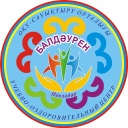 Учебно-оздоровительныйцентр«Балдаурен»Путевка № _________Дата заезда  16.02.2021.Дата отъезда 26.02.2021г.Адресучебно-оздоровительного центра«Балдәурен»:Павлодарская областьПавлодарский районс. Мичуриноул. Типкаши, строение 1Ателефон: 90309087771904831